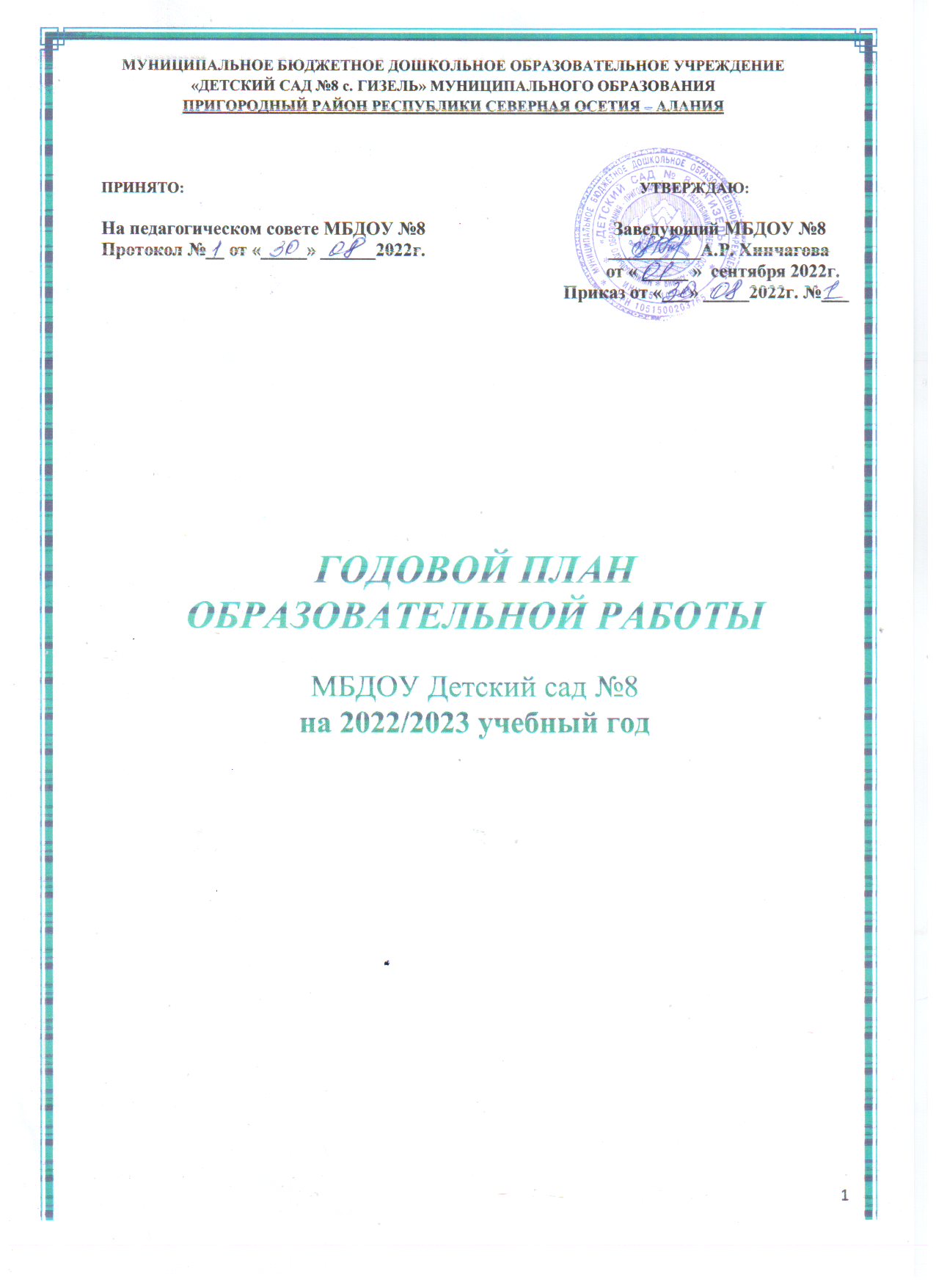                                                  СОДЕРЖАНИЕРАЗДЕЛ IОбщие сведения МБДОУ детский сад №8Годовые задачи работы МБДОУ на 2022/2023 учебный годРАЗДЕЛ IIРабота с кадрамиСведения о педагогических кадрахАттестация педагогов ДОУСведения о повышении квалификации педагогов ДОУ (приложение 1)Самообразование педагогов (Приложение 2)План работы с молодыми педагогами «Школа молодого педагога» (приложение 3)РАЗДЕЛ IIIАдминистративная деятельностьРАЗДЕЛ IVРабота с кадрамиОрганизация работы с кадрамиПлан работы творческой группы РАЗДЕЛ VСистема мероприятий по реализации задачПедагогические советыСеминары, семинары - практикумы, тренингиКонсультации для всех воспитателейКонсультации для воспитателей групп раннего возрастаИзучение, обобщение, внедрение ППОВыставки, смотры, конкурсыСмотры - конкурсы для педагоговОрганизация мероприятий досуга и праздниковРабота методического кабинетаРАЗДЕЛ VIРабота с детьмиКоллективные просмотры Взаимодействие  семьями воспитанниковВзаимодействие МБДОУ с общественными организациямиПреемственность в работе со школой №1 с. ГизельОхрана жизни и здоровья детейРАЗДЕЛ VIIМониторинговая деятельность (контроль)План-график проведения контроляВнутренняя оценка качества образованияПлан-график проведения мониторингаРАЗДЕЛ VIIIОрганизационно - управленческая работаОбщее собрание трудового коллективаПроизводственные совещанияРАЗДЕЛ IXАдминистративно – хозяйственная деятельностьПриложения к годовому плануПриложение №1.Сведения о повышении квалификации педагоговПриложение №2. Самообразование педагоговПриложение №3. План работы «Школы молодого педагога»Приложение №4 Расписание организованной образовательной деятельности с детьмиПриложение №5. План физкультурно – оздоровительных праздников и развлечений на 2022/2023 учебный годПриложение №6. План работы по преемственности МБДОУ №8 и МБОУ СОШ №1Приложение №7. План работы по профилактике детского дорожно – транспортного травматизмаПриложение №8. План мероприятий по пожарной безопасностиЦиклограмма контроля администрации МБДОУ №8Циклограмма педагога – психологаЦиклограмма учителя – логопедаЦиклограмма музыкального руководителяЦиклограмма воспитателя по обучению осетинскому языкуЦиклограмма руководителя по физической культуреОБЩИЕ СВЕДЕНИЯРеспублика Северная Осетия – АланияМуниципальное бюджетное дошкольное образовательное учреждение « Детский сад №8 с.Гизель»363125, РСО - Алания, Пригородный район, с. Гизель, ул. Пролетарская , 64.Телефон: + 7(8672) 3-61-33 Электронный адрес: dc8-gizel@mail.ruОфициальный сайт детского сада _____http://gizel8.irdou.ru/  Заведующий МБДОУ детского сада №8_____Хинчагова Альбина РуслановнаЗам. зав по АХР_________________________ Таюпова Жанна СаидовнаСтарший воспитатель____________________ Отараева Надежда ТаймуразовнаПедагог-психолог________________________ Быдтаева Нонна ГригорьевнаВоспитатель по обучению осетинскому языку__Баширова Лариса ТаймуразовнаМедицинская сестра ___________________  Наниева Алана ЭьбрусовнаЛогопед_____________МБДОУ Детский сад №8 расположен в с.Гизель ул. Пролетарская,64. Учреждение было открыто  в 1990 году. Здание детского сада типовое, двухэтажное, кирпичное. В своей деятельности ДОУ руководствуется Конституцией РФ, Законом РФ и РСО-Алания  «Об образовании», Типовым положением о дошкольном образовательном учреждении, «Санитарно-эпидемиологическими требованиями к устройству, содержанию и организации режима работы в дошкольных учреждениях» СанПиН 2.4.1.2660-10, постановлениями и распоряжениями администрации Пригородного района, уставом и лицензией.Тип образовательной организации – образовательная организация.Вид образовательной организации – ДОУ  общеобразовательного вида.Статус – юридическое лицо.По организационно – правовой форме ДОУ является муниципальным бюджетным дошкольным учреждением.Режим работы: Понедельник – пятница: 07.00-19.00 (12 часов)                             Выходные дни: суббота, воскресенье, праздничные дни.        Количество групп – 8 групп, из них 2 группы – раннего возраста   с 2-х до 3-х лет, 6- групп – для воспитанников с 3-х до 6-и лет. Обеспечение педагогическими кадрами:     На 01.09.2022 года  МБДОУ №8 укомплектован педагогическими кадрами  на 100%;Административный персонал - 1 человек, заведующий МБДОУ №8.Педагогический персонал –  22 человек, из них:Старший воспитатель - 1 человек Педагог – психолог -1 человек Музыкальные руководители – 3  человека Руководитель по физическому воспитанию – 1 человекВоспитатель по обучению осетинскому языку –    Логопед – Воспитатели – 16 человекКоллектив детского сада в 2022 - 2023 учебном году ставит перед собой следующиегодовые задачи: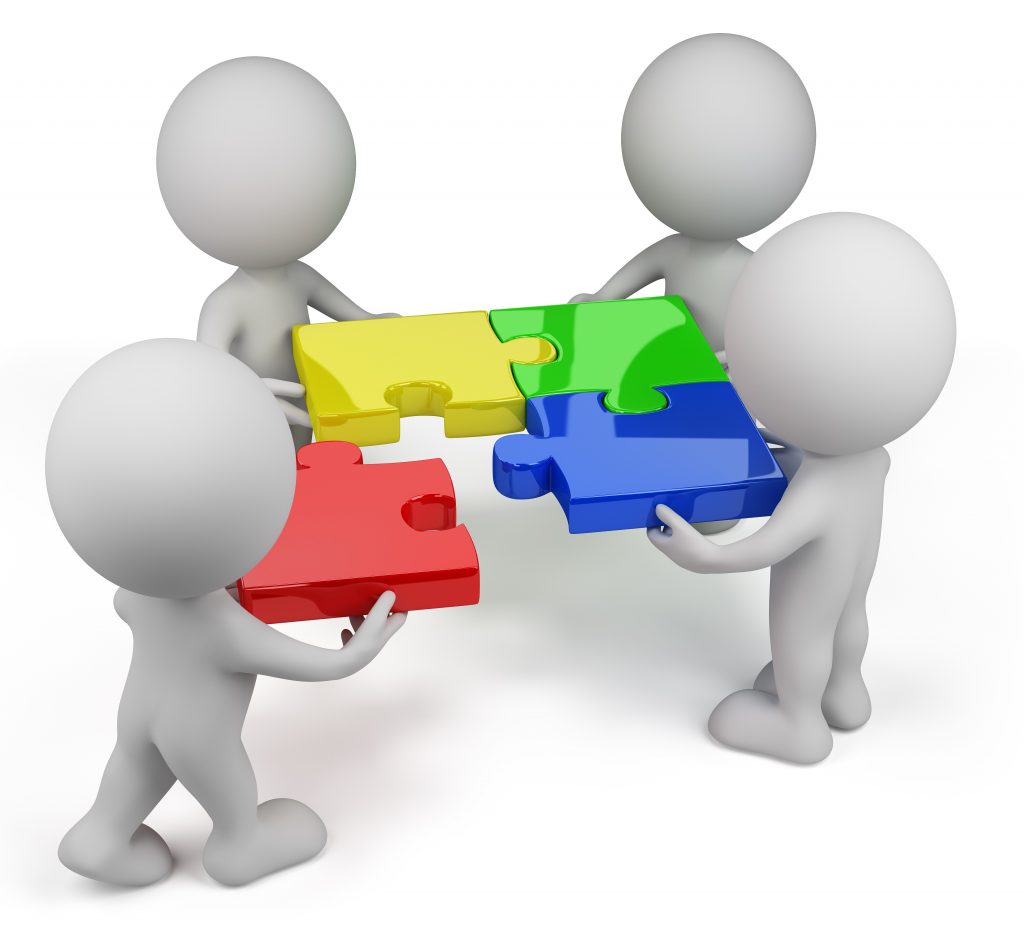 2. РАБОТА С КАДРАМИКраткая характеристика педагогических кадровВ МБДОУ №8 работает 22 педагога, из нихпо уровню образованияпо педагогическому стажу работыпо квалификационным категориямАТТЕСТАЦИЯ ПЕДАГОГОВ МБДОУ №8педагоги, аттестующие в 2021/2022 учебном годуПовышение квалификации педагогических кадров(приложение №1)Самообразование педагогов(приложение №2)Статистический анализ кадров позволяет сделать выводы:Преобладает количество педагогов, имеющих высшее профессиональное образование;Средний возраст педагогического коллектива – 46 лет;В 2021-2022 учебном году прошли курсы повышения квалификации -13 человек:   - Отараева Н.Т   - Мильдзихова С.С.Для повышения уровня квалификации педагогов в ДОУ проведен ряд обучающих и практических мероприятий: семинары - практикумы, открытые просмотры, взаимопосещения. По итогам проведенной работы сформирован пакет конспектов мероприятий.III. АДМИНИСТРАТИВНАЯ ДЕЯТЕЛЬНОСТЬIV. РАБОТА С КАДРАМИ                                                                                                                                                        4.1. Организация работы с кадрами4.2. ПЛАН РАБОТЫ  ТВОРЧЕСКОЙ ГРУППЫ V. СИСТЕМА МЕРОПРИЯТИЙ ПО РЕАЛИЗАЦИИ ЦЕЛИ И ЗАДАЧ:5.1. Педагогические советы  5.2. Семинары, семинары – практикумы, тренинги5.3. Консультации для всех педагогов Консультации для воспитателей групп раннего возраста Консультации для воспитателей группИзучение, обобщение, внедрение ППОВыставки, смотры, конкурсы Смотры-конкурсы для педагогов Организация мероприятий досуга и праздников5.10.  Работа методического кабинетаVI. РАБОТА С ДЕТЬМИ6.1. Коллективные просмотры6.2. Взаимодействие  семьями  воспитанниковОбщее родительское собраниеГрупповые родительские собранияVII. МОНИТОРИНГОВАЯ ДЕЯТЕЛЬНОСТЬ (контроль)План – график проведения  контроляВнутренняя оценка качества образованияПлан – график проведения мониторингаVIII. ОРГАНИЗАЦИОННО - УПРАВЛЕНЧЕСКАЯ РАБОТАОбщее собрание трудового коллективаПроизводственные совещанияIХ. АДМИНИСТРАТИВНО – ХОЗЯЙСТВЕННАЯ ДЕЯТЕЛЬНОСТЬПРИЛОЖЕНИЕ К ГОДОВОМУ ПЛАНУ«Приложение к годовому плану работы МБДОУ №8 на 2022-2023 учебный год»«СОГЛАСОВАНО»на педагогическом совете №1 от «_____» ________________ 2022г.Заведующий МБДОУ №8                                                                                                           ___________/А.Р. Хинчагова /ПЛАН РАБОТЫ ПО ПРЕЕМСТВЕННОСТИ МБДОУ №8 и МБОУ СОШ №1ЗАДАЧИ: 1. Создать условия для успешной адаптации первоклассников2. Организовать систему взаимодействия педагогов школы и воспитателя через совместное проведение методических мероприятий, работу с детьми и родителями3. Создание предметно-развивающей среды для ознакомления воспитанников со школой2. ВЗАИМОДЕЙСТВИЕ С СОЦИУМОМ3.ПЛАН РАБОТЫ ПО ПРОФИЛАКТИКЕДЕТСКОГО ДОРОЖНО - ТРАНСПОРТНОГО ТРАВМАТИЗМАна 2022-2023 учебный год4.ПЛАН МЕРОПРИЯТИЙ ПО ПОЖАРНОЙ БЕЗОПАСНОСТИна 2022-2023 учебный год5.ПЛАН ШКОЛЫ МОЛОДОГО ПЕДАГОГА на 2022 – 2023 учебный год№Наименование возрастной группыВозраст детейКоличество1.2- группа раннего возраста «А»с 2-х до 3-х лет122.2- группа раннего возраста «Б»с 2-х до 3-х лет133.Младшая группа «А»с 3-х до 4-х лет174.Младшая группа «Б»с 3-х до 4-х лет205.Средняя группа «А»с 4-х до 5-и лет206.Средняя группа «Б»с 4-х до 5-и лет227.Старшая группа «А»с 5-и до 6-и лет178.Старшая группа «Б»с 5-и до 6-и лет23Всего детей:144с высшим образованиемсо средним профессиональным образованием1210 от 1 до 5 летот 5 до 10 летот 10 до 20 летот 20 и выше2 1 5 14Высшая категорияI категорияСоответствие Молодые специалисты-1822№Ф.И.О.  педагогаДолжность Разряд, квалификация категорияЗаявленная категорияСроки 1.Отараева Н.Т.Ст. воспитательПерваяПервая04.02.22-04.02.272.Быдтаева Н.Г.Педагог- психологПерваяПервая18.02.22-18.02.273.Икаева А.В.Муз. рук-льПерваяПервая04.02.22-04.02.274.Сиданова А.В.Муз. рук-ль ПерваяПервая25.03.2225.03.275.Алдатова Р.А.Воспитатель СЗДПервая04.02.22-04.02.276.Гутиева Н.Р.Воспитатель ПерваяПервая04.02.22-04.02.277.Дзебисова А.А.Воспитатель ПерваяПервая04.02.22-04.02.278.Солтанова М.А.Воспитатель ПерваяПервая20.12.21-20.12.269.Кесаева Л.М.Воспитатель СЗДПервая04.02.22-04.02.2710.Козаева А.И.Воспитатель СЗДПервая23.12.221-23.12.2611.Комаева А.С.Воспитатель ПерваяПервая04.02.22-04.02.2712.Дулаева Ж.Б.Воспитатель ПерваяПервая01.07.22-01.07.2713.Цаболова Е.Б.Воспитатель СЗДПервая30.06.22-30.06.2714Мильдзихова С.С.ВоспитательСЗДПервая04.02.22-04.02.27- Быдтаева Н.Г.- Икаева А.В.- Сиданова А.В.- Алдатова Р.А.- Гутиева Н.Р.- Дзебисова А.А.- Солтанова М.А.- Кесаева Л.М.- Козаева А.И.- Комаева А.С.- Дулаева Ж.Б.- Цаболова Е.Б.№Направление деятельностиСрокиИсполнителиИсполнителиРез-тНормативная правовая база, локальный уровеньНормативная правовая база, локальный уровеньНормативная правовая база, локальный уровеньНормативная правовая база, локальный уровеньНормативная правовая база, локальный уровеньНормативная правовая база, локальный уровень1.Доработка годового плана работы на 2022/2023 учебный год.до 22 августаСт. воспит.Отараева Н.Т.Ст. воспит.Отараева Н.Т.2.Доработка рабочих программ педагогических работников.до 22 августаСт. воспит.Отараева Н.Т.Ст. воспит.Отараева Н.Т.3.Доработка учебного плана на  2022/2023 учебный год.до 22 августаСт. воспит.  Отараева Н.Т.Ст. воспит.  Отараева Н.Т.4.Разработка годового календарного учебного графика на 2022/2023 учебный год.до 22 августаСт. воспит.  Отараева Н.Т.Ст. воспит.  Отараева Н.Т.5.Составление перспективного графика прохождения аттестации педагогическими работниками в 2022/2023 учебном году.до 22 августаСт. воспит. Отараева Н.Т. Ст. воспит. Отараева Н.Т. 6.Разработка программ по контролю, внесение изменений (дополнений) в программу производственного контроля.Август Завед.Хинчагова А.Р.,Ст. воспит.Завед.Хинчагова А.Р.,Ст. воспит.7.Расстановка кадров по группам.Август Завед.Хинчагова А.Р.,       Ст. воспит.Отараева Н.Т.Завед.Хинчагова А.Р.,       Ст. воспит.Отараева Н.Т.8.Составление списков воспитанников.до 01 сентябряЗавед.Хинчагова А.Р.,Завед.Хинчагова А.Р.,9.Утверждение штатного расписания.до 01 сентябряЗавед.Хинчагова А.Р.,Завед.Хинчагова А.Р.,10.Разработка документации, регламентирующей оказание дополнительных образовательных услуг.до 30 сентябряЗавед.Хинчагова А.Р.,Ст. воспит.Отараева Н.ТЗавед.Хинчагова А.Р.,Ст. воспит.Отараева Н.Т11.Подготовка и размещение информации на официальном сайте детского сада.В течение всего периодаСт. воспит.Педагог - психологСт. воспит.Педагог - психологУчет, отчетностьУчет, отчетностьУчет, отчетностьУчет, отчетностьУчет, отчетностьУчет, отчетность 1.Списочный состав воспитанников (в том числе по каждой возрастной группе).до 01  сентябрядо 01  сентябряЗавед.Хинчагова А.Р.,2.Отчет по заболеваемости воспитанников.Январь, июльЯнварь, июльМедицинская сестра3.Составление плана работы на месяц.МайМайЗавед.Хинчагова А.Р.,Ст. воспит.Отараева Н.ТИнформационная открытостьИнформационная открытостьИнформационная открытостьИнформационная открытостьИнформационная открытостьИнформационная открытость1.Обеспечение функционирования официального сайта детского сада в сети «Интернет».постояннопостоянноЗавед.Хинчагова А.Р.,Ст. воспит.Отараева Н.Т2. Размещение информации о деятельности детского сайда на информационных стендах для родителей (законных представителей) воспитанников, работников и на официальном сайте в сети «Интернет».постояннопостоянноЗавед.Хинчагова А.Р.,Ст. воспит.Отараева Н.Т2. Размещение информации о деятельности детского сайда на информационных стендах для родителей (законных представителей) воспитанников, работников и на официальном сайте в сети «Интернет».постояннопостоянно№Направление деятельностиНаправление деятельностиСрокиИсполнители Рез-т1.Работа с педагогическими кадрами.Работа с педагогическими кадрами.Работа с педагогическими кадрами.Работа с педагогическими кадрами.Работа с педагогическими кадрами.Помощь педагогам в планировании и оформлении рабочей документации воспитателей групп и  специалистов.Помощь педагогам в планировании и оформлении рабочей документации воспитателей групп и  специалистов.СентябрьСт. воспит.Отараева Н.ТПодготовка педагогов к прохождению квалификационных испытаний.Подготовка педагогов к прохождению квалификационных испытаний.По плануСт. воспит.Отараева Н.ТАнализ деятельности педагогического коллектива за учебный год. Определение задач на следующий учебный год.Анализ деятельности педагогического коллектива за учебный год. Определение задач на следующий учебный год.МайСт. воспит.Отараева Н.Т.Анализ работы педагогов по темам самообразования.Анализ работы педагогов по темам самообразования.Апрель - МайСт. воспит.Отараева Н.Т.2.Повышение квалификации педагогических кадровПовышение квалификации педагогических кадровПовышение квалификации педагогических кадровПовышение квалификации педагогических кадровПовышение квалификации педагогических кадровКурсовая подготовка педагогов.Направить на курсы повышения квалификации:____Курсовая подготовка педагогов.Направить на курсы повышения квалификации:____В течение годаЗавед.Хинчагова А.Р.2.Аттестация педагогических кадров в учебном году: на высшую квалификационную категорию:_ __на 1 к/к  по должности «Воспитатель»:--2.Аттестация педагогических кадров в учебном году: на высшую квалификационную категорию:_ __на 1 к/к  по должности «Воспитатель»:--В течение годаМБДОУ №8Обзор новинок методическойлитературы по вопросам дошкольного образования и введения ФГОС ДО.Обзор новинок методическойлитературы по вопросам дошкольного образования и введения ФГОС ДО.В течение годаЗаведующий;Ст. воспит.Педагоги ДОУСовершенствовать профессиональное мастерство путем самообразования.Совершенствовать профессиональное мастерство путем самообразования.В течение годаПедагоги ДОУИзучение и обсуждение новой методической литературы и периодических изданий.Изучение и обсуждение новой методической литературы и периодических изданий.В течение годаПедагоги ДОУУчастие педагогического коллектива в м/объединениях, семинарах, конкурсах и других мероприятиях города.Участие педагогического коллектива в м/объединениях, семинарах, конкурсах и других мероприятиях города.В течение  годаПедагоги ДОУ 3. Инструктажи. Охрана труда. Техника безопасностиИнструктажи. Охрана труда. Техника безопасностиИнструктажи. Охрана труда. Техника безопасностиИнструктажи. Охрана труда. Техника безопасностиИнструктажи. Охрана труда. Техника безопасности1.  Текущие инструктажи по ОТ, ТБ и охране жизни и здоровья детей.2.  Правила внутреннего трудового распорядка.3.  Выполнение санэпидрежима.4.  О правилах внутреннего трудового распорядка.5.  Рейд администрации по ОТ, ТБ.6.  Проведение инструктажей по работе в летний период.Сентябрь-майСентябрь-майЗаведующийКомиссия по ОТ  Медсестра№Направление деятельностиСрокиИсполнители Рез-т1.Продолжать внедрение в образовательный процесс современных технологий эффективной социализации дошкольников в ДОУ и СОШ.В течение годаПедагоги ДОУПедагоги СОШ№12.Продолжать формирование банка данных нормативно – правовых документов всех уровней, методических рекомендаций по использованию современных технологий эффективной социализации дошкольников.В течение годаПедагоги ДОУ3.Обновление информационных стендов в группах  по работе инновационной деятельности по теме: « Обеспечение полноценного воспитания  ребенка, приобщение его к национальной культуре и языку».Использование современных технологий эффективной социализации дошкольников.В течение годаПедагоги ДОУ4.Анкетирование педагогов, детей и родителей по социальному развитию детей в ДОО.Сентябрь Ст. воспит.Отараева Н.Т5.Консультация:«Технологии эффективной социализации в детском саду».СентябрьСолтанова М.А.Цаболова Е.Б.6.Создание педагогического клуба                                    «Поиск. Инициатива. Творчество».Октябрь Педагог-психологБыдтаева Н.Г.7.Взаимодействие ДОУ №8  с СОШ №1  по данному направлению.В течение годаЗаведующаяХинчагова А.Р.8.Обобщение теоретических и оформление практических материалов по внедрению технологий эффективной социализации.В течение годаПедагоги ДОУ9.Подведение итогов деятельности ДОУ по использованию современных технологий эффективной социализации дошкольников.Май Завед.Хинчагова А.Р.Ст. воспит.Отараева Н.Т№ТематикаСрокИсполнительРез-т1.Педагогический  совет №1Установочный педагогический совет
на тему «На пороге нового учебного года». План педсовета:1.  Выполнение решений предыдущего педсовета.2.  Итоги летнего оздоровления  (июль) медицинская сестра;3. Результаты итогового оперативного контроля по теме «Готовность групп к новому учебному году» с учетом  соблюдения санитарных требований Роспотребнадзора к утреннему фильтру, работе с детьми и санитарному состоянию групп.4. Рассмотрение и утверждение плана работы детского сада на 2022/2023 учебный год/старший воспитатель/;                                     5. Об организации воспитательно - образовательного процесса в 2022-2023 учебном году/ заведующий/Утверждение:Годового плана ДОУ на 2022/2023учебный год; Дополнений  к  ООП МБДОУ № 8;Рабочих программ воспитателей и специалистов;Учебного плана, расписания НОД.План работы ИП.Утверждение локальных актов.6. Планирование развития познавательной инициативы детей дошкольного возраста посредством дистанционной работы с родителями / творческая группа/.5. Психологическая пауза.6. Рефлексия. Подведение итогов педсовета. Формулировка решений педсовета. Обсуждение. ДополнениеАвгуст2022 г.30.08.22Зав. МБДОУ №8Хинчагова А.Р.МедсестраНаниева А.Ст. воспитательОтараева Н.Т Старший воспитательПедагог – психологЗав. МБДОУ №8Хинчагова А.Р.2.Педагогический совет №2(тематический/Деловая игра)«Профессиональный стандарт педагога как инструмент повышения качества профессиональной деятельности педагогов»План педсовета:1.Приветствие2.Справка по результатам тематического контроля3.Презентация «Профессиональный стандарт педагога»4.Деловая играЦель: выявить уровень профессиональной подготовленности педагогов, развивать сплоченность, умение работать в команде, аргументировано отстаивать свою точку зрения.Ноябрь2022 г.Зав. МБДОУ №8Хинчагова А.Р.Ст. воспитательОтараева Н.Т 3Педагогический совет  № 3(тематический/ презентация)« Применение  разнообразных форм работы, способствующих развитию и поддержке детской инициативы, самостоятельности, творческого потенциала в сюжетно - ролевой игре»План  педсовета:Выполнение решений предыдущего педсовета.Современные подходы к руководству сюжетно - ролевой игрой.Современные игры в разных возрастных группах.Использование нестандартного оборудования для детской инициативы, самостоятельности, творческого потенциала.Организация сюжетно - ролевой игры дома. Этапы становления. Способы поддержки детской инициативы.  Психологическая пауза.Рефлексия. Подведение итогов педсовета. Формулировка решений педсовета. Обсуждение. ДополнениеФевраль2023г.Зав. МБДОУ №8 Хинчагова А.Р.Ст. воспит.Отараева Н.Т Гутиева Н.Р.Комаева А.С.Педагог - психолог ДОУБыдтаева Н.Г.Педагог-психологСОШ №14.Педагогический совет №4(итоговый/ Ярмарка достижений)«Итоги выполнения годового плана и образовательной программы ДОО 2022/2023  учебный год»План педсовета:1. Итоговый педсовет       Подведение итогов деятельности за 2022– 2023 учебный год:Повышение профессионального уровня педагогов;Результаты  образовательного процесса:Физиологическая стоимость обучения;Развивающий  эффект педпроцесса;Уровень  формирования школьной зрелости у детей 6-7 лет;Анализ  результатов социологического исследования по изучению удовлетворенности родителей качеством образовательных услуг.Отчет о финансово – хозяйственной  деятельности ДОУ.Определение проекта основных направлений деятельности ДОУ на 2022-2023 учебный год.Утверждение программы летней оздоровительной кампании 2023года.Май2023 г.Зав. МБДОУ №8Хинчагова А.Р.Воспитатели,Ст.воспит.Отараева Н.Т.Медсестра;Руков.по физ.воспит.;Музык.руковод№ТематикаСрокиОтветственныйРез-т1.Семинар: Занятие№1«Инновации в программе «От рождения до школы»Занятие№2«Новое в педагогическом наблюдении» по материалам инновационной программы «От рождения до школы»Занятие№3«Голос ребенка» как выражение его достижений в развитии.Занятие№4«Пространство детской реализации (ПДР)  как главное направление  развития инновационной программы «От рождения до школы»ОктябрьНоябрь Январь Февраль Ст.воспит.Отараева Н.Т Ст.воспит.Отараева Н.Т Ст.воспит.Отараева Н.Т Педагог-психологБыдтаева Н.Г.Ст.воспит.Отараева Н.Т Педагог-психологБыдтаева Н.Г.2.Семинар-практикум: - «Создание условий для психологического благополучия в  группе детского сада»,- Психологический тренинг с педагогами «Настройка на успех»Март        Ст.воспит.Отараева Н.Т Педагог-психологБыдтаева Н.Г№Содержание Сроки Ответственный Рез-т1.Требования к развивающей предметно -пространственной среде. Обновление ППРС СентябрьЗав. МБДОУ №8Хинчагова А.Р.2.Организация непосредственно - образовательной деятельности в соответствии с ФГОС ДООктябрь Ст.воспит.Отараева Н.Т3.Формы и методы работы при реализации воспитательно – образовательной деятельности при помощи дистанционных технологийНоябрь Накусова М.К.4.Развитие познавательной инициативы детей дошкольного возраста посредством дистанционной работы с родителямиДекабрьДзебисова А.А.5.Технология группового сбора и возможности ее реализации в условиях ДОУ.Январь Икаева А.В.,Сиданова А.В.6.Геймификация! «Что это?»Февраль    Карацева А.С.7.Организация сюжетно – ролевых игр на прогулке.Март Кесаева Л.М.8.Утренний круг. Находки, первые результаты.Апрель Сланова Л.Э.9.Виды диагностического инструментария для определения освоения содержания ООП ДОУ. Планирование и организация работы в летний оздоровительный период, оформление летних участковМай Ст.воспит.Отараева Н.Т 10.Индивидуальные консультации (по запросу педагогов).В течение годаСт.воспит.Отараева Н.Т №Содержание Сроки Ответственный Результат1.Адаптация ребенка в условиях ДОУСентябрьПедагог-психологБыдтаева Н.Г.2.Привитие культурно – гигиенических навыков в условиях ДОУОктябрьТедеева В.Ш.,Мильдзихова С.С.3.Развитие внимания и памяти в раннем возрастеМартАлдатова Р.А.№Содержание    Сроки Ответственный Результат1.Инновационные методы работы по повышению степени значимости отношений ребенка к педагогу.«Готовим к школе родителей»Октябрь Козаева А.И.2.Дидактические игры с использованием пуговиц.Ноябрь Кундухова Л.Ф.3.Песочная терапия в работе с детьми ОНРФевраль  Педагог-психологБыдтаева Н.Г.№Содержание работыСроки Исполнители Прогнозируемый результат1.Сбор информации о передовом опыте.В течение годаСт. воспитатель, педагогиМатериалы опыта2.Представление опыта на заседаниях педсовета, педчасах.В течение годаСт. воспитатель, педагогиТезисы выступлений, конспекты, доклады.Решение о распространенииопыта работы педагога.3.Показ практического применения опыта и разработка рекомендаций по его внедрению.В течение годаСт. воспитатель, педагогиУчастие в конкурсе.4.Участие в методических конкурсах и выставках различного уровня.В течение годаСт. воспитатель, педагогиРекомендации для распространения.Месяц Мероприятия ОтветственныйРез-тОКТЯБРЬВыставка рисунков, поделок «Огородные фантазии»Воспитатели НОЯБРЬДень Матери: «Мамочка милая дорогая, для меня ты самая родная!»Воспитатели ДЕКАБРЬКонкурс «Символ года»Воспитатели всех группЯНВАРЬСмотр – конкурс «Изготовление музыкальных инструментов»Воспитатели ФЕВРАЛЬВыставка рисунков совместного творчества: «Рисуем вместе с папой»Воспитатели МАРТСоздание фотогазеты  «Мама, мамочка, мамуля!»Воспитатели АПРЕЛЬГеокешинг «Сохранить себя»Воспитатели  старших  группМАЙ«Праздник Победы»: праздничное мероприятие, организации экскурсии к памятнику, участие в акции «Бессмертный полк»Воспитатели СрокиСодержание  работыУчастникиОтветственный Рез-тСентябрьГотовность ДОУ к новому учебному годуПедагогиЗав. ДОУСт.воспит.ДекабрьОформление групп к Новому годуПедагоги Зав. ДОУ, Ст.воспит.ЯнварьЛучший проект по социальному  развитию дошкольников.ПедагогиЗав. ДОУ, Ст.воспит.МартСмотр – конкурс                                    Педагоги Зав. ДОУ,Ст.воспит.СрокиСодержание  работыУчастникиОтветственный Рез-тСентябрьКонкурс чтецов «Осенние фантазии»Средние, старшие  группыЗав. ДОУст.воспит.Октябрь- Выставка – конкурс поделок из природного материала «Осенние чудеса»;- Выставка рисунков в рамках акции «Дети о родном селе», «Улицы нашего села».Средние, старшие группыЗав. ДОУ,Ст.воспит.Ноябрь- Викторина «Все о здоровье!»+ спортивный досуг;- Концертная программа ко Дню Матери.Все возрастные группыЗав. ДОУ,Ст.воспит.ДекабрьВыставка рисунков «Зимняя сказка»;Все возрастные группыЗав. ДОУ, ст.воспит.ЯнварьДетская эстафета «Зарница»Старшие группыЗав. ДОУ, Ст.воспит.Физ.рук.Муз.рук.Февраль- Творческая выставка работ газет к 23 февраля- Конкурс чтецов «Земля отцов»Средние, старшие  группыЗав. ДОУ,Ст.воспит.Воспитатели МартВыставка детских рисунков «Весенний букет».Все возрастные группыЗав. ДОУ,Ст.воспит.ВоспитателиАпрельВикторина по ПДД «Азбука безопасности».Старшие  группыЗав. ДОУ,Ст.воспит. Воспитателист. группМайВыставка детских рисунков, посвященной празднованию  Дня Победы в Великой  Отечественной войнеСтаршие группыЗав. ДОУ,Ст.воспит. Воспитателист. группСодержание работы СрокиОтв-еРез- т Оформление методического кабинета.Разработка рабочих программ педагогов. Оформление информационных стендов «Работа по ФГОС ДО»Мониторинг профессиональных потребностей педагогов.СентябрьСт.воспит.Отараева Н.Т Систематизация научно – методического материала кабинета в соответствии с современными требованиями.ОктябрьСт.воспит.Отараева Н.Т Оформление выставки в методическом кабинете «Готовимся к педсовету» (информационный материал, литературы и т.д.).Изучение передового педагогического опыта.НоябрьСт.воспит.Отараева Н.Т Пополнение банка педагогической информации (нормативно – правовой, методической и т.д.).Январь Ст.воспит.Отараева Н.ТПополнение материала в помощь воспитателям.Анкетирование «Самообразование педагогов: аналитический обзор профессиональных периодических изданий».Февраль Ст.воспит.Отараева Н.Т Пополнение в помощь воспитателям методических рекомендаций по игровой деятельности.Апрель Ст.воспит.Отараева Н.Т Оформление документации и выставки по теме «Готовность  детей к школе».Оформить выставку «Организация жизнедеятельности детей в летний период».МайСт.воспит.Отараева Н.Т Пополнение кабинета материалами из опыта работы воспитателей, составление на них картотеки передового педагогического опыта.В течение годаСт. воспит.Отараева Н.Т Копилка старшего воспитателя:Подготовка аналитических материалов, информационных справок к тематическим проверкам, положений о смотрах – конкурсах.В течение годаСт. воспит.Отараева Н.Т №Содержание Сроки Ответственный Рез-т1.День открытых дверей для родителей воспитанников.Сентябрь Все группы2.Мастер-класс по изготовлению осетинской народной куклы «Нана»Октябрь21.10.22г. Воспитатели 2-группы раннего возраста «А»:Алдатова Р.А.,Хубашвили А.А.3.Открытое занятие с использованием игровых технологий "Путешествие на волшебную полянку" Ноябрь 23.11.22г.  Восп-ли средних гр.Кесаева Л.М.Дзебисова А.А.4.Открытый просмотр игровой ситуации   "В гости к бабушке"Декабрь15.12.22. Воспитатели 2-группы раннего возраста «Б»:Тедеева В.Ш.,Мильдзихова С.С.5.Кукольный театр «Кот, петух и лиса» по образовательной области «Художественно-эстетическое развитие», направление  «Музыкальное развитие».Февраль 17.02.23г.Музыкальный рук.Икаева А.В.;ВоспитателиСредней группы «А»6НОД по образовательной области «Физическое развитие», направление «Физическая культура»Март Инстр. по физ-реМоргоева Э.А.,воспитателиСтаршей группы «Б»7НОД  по образовательной области «Познавательное развитие», направление «Познавательно-исследовательская деятельность»МартВоспитатели старших групп:Солтанова М.А.Сланова Л.Э. 8Обучение рассказыванию по игрушкам и предметам (описательная речь)АпрельВосп-ли младших групп: Дулаева Ж.Б.          Гутиева Н.Р.9Открытое музыкальное занятие "В мире музыкальных инструментов"Музыкальный рук.Сиданова А.В.Средняя группа «Б»№Мероприятие  Сроки Ответственные       1.Заключение договоров с родителями (законными представителями).Сентябрь -Октябрь Зав. ДОУХинчагова А.Р.       2.Пополнение банка данных о семьях воспитанников.Составление  Социального паспорта  ДООСентябрь -ОктябрьВоспитатели групп       3.Проведение анкетирования среди родителейВ течение годаСтарш. воспит., воспитатели  4.Педагогическое просвещение родителей.Обновление информационного стенда для родителей.Апрель - МайСтарш. воспит., воспитатели  5.Участие родителей в совместных конкурсах, праздниках, выставках.В течение годаСтарш. воспит., воспитатели  6.Проведение дней открытых дверей для родителей.АпрельСтарш. воспит., воспитатели1    7.Работа консультационного пункта для родителей (по запросу).    В течение годаСпециалисты       8.Родительский всеобуч.    В течение годаСтарш. восп., воспитатели       9.Консультации по запросам родителейПостоянно  Педагоги ДОУ№Мероприятие  Сроки Ответственные       1.«Начало учебного года - начало нового этапа в жизни детского сада, родителей и его воспитанников»1.Отчёт  МБДОУ о готовности к новому учебном году.2. Основные направления воспитательной работы с детьми на 2022/2023 учебный  год3. О выборах Родительского комитета ДОУ.Октябрь 2022г.Зав. ДОУСтарш. воспит. воспитатели,специалисты.       2.«Итоги воспитательно – образовательной работы ДОУ за 2022/2023  учебный год».1. О результатах работы детского сада за учебный год. 2. Об итогах работы Родительского комитета.3.О работе детского сада в летний период.Май 2023г.Зав. ДОУСтарш. воспит. воспитатели,Председатель ПК№Мероприятие  Сроки Ответственные      12-я группа раннего возраста2-я группа раннего возраста2-я группа раннего возраста1. Характеристика возраста и особенности развития детей раннего возраста.Сентябрь 2022г.воспитатели2.«Пальчиковая гимнастика»  (мастер – класс).Январь 2023г.воспитатели3.Возраст упрямства и строптивости  (ситуативный практикум).Май 2023г.воспитатели    2. Младшие  группы Младшие  группы Младшие  группы1. Характеристика возраста и особенности развития детей 4-го года жизни.Сентябрь 2022 г.воспитатели2. Как мы выбираем игры для детей.Январь 2023 г.воспитатели3.Вот и стали мы на год взрослее.Май 2023 г.воспитатели    3.Средние  группыСредние  группыСредние  группы1. Характеристика возраста и особенности развития детей 5-го года жизни.Сентябрь 2022г.воспитатели2.«Чем играют наши дети» (мастер – класс «Пластилиновая страна» - пластилинография).Январь 2023г.воспитатели3.Типы семей стили семейного воспитания.Май 2023 г.воспитатели    4.Старшие группыСтаршие группыСтаршие группы1.« Характеристика возраста и особенности развития детей 6-го года жизни.Сентябрь 2022г.воспитатели2.« Самое важное в дневном ритме - свободная игра»Январь 2023 г.воспитатели3.«Воспитание любви к родному городу, семье». Подведение итогов года.Май 2023 г.воспитателиВид контроля Тематика контроляСроки проведенияОтветственный Рез- тТематическийТематический контроль: «Поддержка инициативы и самостоятельности детей в различных видах деятельности»Февраль 2023 г.Заведующий, ст. воспит.,воспитателиОперативный Организация  образовательного  процесса (по технологическим картам)Заведующий, ст. воспит.,воспитателиФронтальный Мониторинг готовности детей старшего дошкольного возрастак  обучению в школе.Апрель2023 г.Заведующий, ст. воспит.,воспитатели, педагог -психолог№НаправленияСрокиОтветственныйРез- т1.Анализ качества организации предметно – развивающей средыСентябрь Ст. воспитатель2.Мониторинг качества воспитательной работы в группах с учетом требований ФГОС ДОежемесячноСт. воспитатель3.Оценка динамики показателей здоровья воспитанников (общего показателя здоровья; показателей заболеваемости органов зрения и опорно – двигательного аппарата; травматизма)Раз в кварталМедсестра4.Анализ информационно - технического обеспечения воспитательного и образовательного процессаНоябрь, Февраль, МайЗаведующий, старший воспитатель5.Мониторинг выполнения муниципального заданияСентябрь, Декабрь, МайЗаведующий6.Анализ своевременного размещения информации на сайте детского садаВ течение годаЗаведующий, старший воспитательНаправления Тема Срок Ответственные Рез-т1.Диагностикауровня и качества подготовки воспитанников.«Соответствие целевым ориентирам развития личности ребенка в соответствии с ФГОС».Сентябрь 2022 г.Май2023 г.Зав. ДОУХинчагова А.Р.ст. воспит.Отараева Н.Т 2. Анализ семей по социальным группам.Составление социального паспортаСентябрь-октябрь 2022 Воспитатели групп, Педагог психол.3.Состояниездоровья воспитанников.Заболеваемость, группы здоровья.Январь, Май,2023 г. Медсестра4.Готовностьдетей к школьному обучению.Уровень развития психических, познавательных и эмоциональных процессов выпускников ДОУ.Март-Апрель, 2023 г.Педагог  психолог Сроки Вопросы для рассмотренияОтветственныйРез-тПо мере поступленияИнструктивно – методические совещанияЗав. МБДОУАвгуст 2022 г.№1Подготовка МБДОУ к новому учебному году.Зав. МБДОУЗам. по АХЧДекабрь 2022 г.№2О состоянии работы в детском саду по охране труда и обеспечению безопасности образовательного процесса (заслушивание информации).Зав. МБДОУзавхозИюль 2023 г.№3О результатах самообследования детского сада за 2022/2023 учебный годЗав. МБДОУСт. воспит.Сроки Вопросы для рассмотренияОтветственныйРез-тСентябрь  2022г.№1Организация работы по безопасности всех участников образовательного процесса на 2020/2021 учебный год.Зав. МБДОУ,ЗавхозФевраль 2023г.№2Анализ заболеваемости, питания, оздоровления.Результаты медицинского контроля.Зав. МБДОУМедсестра Май  2023г.№3Об организации работы ДОО в летний период.Зав. МБДОУ,Старший восп.Мероприятия Срок Ответственные Ответственные Рез-тРемонт участка детского сада, зданияРемонт участка детского сада, зданияРемонт участка детского сада, зданияРемонт участка детского сада, зданияРемонт участка детского сада, зданияПодготовка учреждение к началу нового учебного года: составление акта о готовности ДОУ к началу учебного года.Июнь-август 2022г.Июнь-август 2022г.Зав. МБДОУ,ЗавхозКосметический ремонт:Косметический ремонт:Косметический ремонт:Косметический ремонт:Косметический ремонт:Мелкий ремонт в группах.3 квартал3 кварталЗав. МБДОУХинчагова А.Р.ЗавхозТаюпова Ж.С.Произвести:Произвести:Произвести:Произвести:Произвести:Перезарядку огнетушителей77ЗавхозТаюпова Ж.С..Подготовка ДОУ к новому отопительному сезону -2022-2023 учебный год.3 квартал 2022г.3 квартал 2022г.ЗавхозТаюпова Ж.С.Содержание работыСрокиОтветственныеСодержание совместной работы  воспитателей ДОУ и учителей школыСодержание совместной работы  воспитателей ДОУ и учителей школыСодержание совместной работы  воспитателей ДОУ и учителей школы- Взаимное посещение школы и детского сада (ООД, уроков)- Участие в работе педагогических советов- Взаимное консультирование- День открытых дверей (показ открытых занятий и уроков)В течение годаСт. воспитатель,воспитателистарших  группСодержание работы по ознакомлению детей со школойСодержание работы по ознакомлению детей со школойСодержание работы по ознакомлению детей со школой- Праздник в ДОУ «День знаний» - Посещение торжественной линейки в школе- Экскурсия к зданию школыСентябрьВоспитатели старших групп- Беседа о школе- Экскурсия в библиотеку школы- Беседа о профессии учителя  (с приглашением учителя начальных классов)ОктябрьВоспитатели старших групп- Приглашение выпускников прошлых лет- Чтение и рассказывание стихов о школе- Рассматривание картин, отражающих школьную жизньНоябрьВоспитатели старших групп- Изобразительная деятельность на тему школы- Выставка детских работ «Что я знаю о школе»- Сюжетно-ролевая игра «Школа»- Словесные и дидактические игры школьной тематики- Знакомство с пословицами и поговорками об учении- Вечер загадок «Скоро в школу»- Рассматривание школьных принадлежностей и дидактическая игра «Собери портфель».В течение годаВоспитатели старших группЭкскурсия в спортивный зал школыДекабрьВоспитатели старших группЭкскурсия в 1 класс школы, встреча с выпускникамиАпрельВоспитатели старших группПраздник в ДОУ «До свидание, детский сад»МайВоспитатели старших группСовместные выставки продуктивной деятельности и акции воспитанников детского сада и школыСовместные выставки продуктивной деятельности и акции воспитанников детского сада и школыСовместные выставки продуктивной деятельности и акции воспитанников детского сада и школыВыставка продуктивной деятельности «Осенняя фантазия» (совместное творчество учащихся начальных классов и детей старших  групп)НоябрьУчителя начальных классов и воспитатели дошкольных группАкция «Начальная школа – детскому саду: «  Новогодняя сказка»                                                                                                                                                                                                                                                                                                                                                                                                                                                                                                                 Театрализованная деятельность начальных классовДекабрь –ЯнварьУчителя начальных классов и воспитатели дошкольных группВыставка детских рисунков «Школа,  в которой я хочу учиться»АпрельСтарший воспитатель, педагоги ДОУ«Все стало вокруг голубым и зеленым» выставка (пластилиновая живопись, тестопластика)МайСтарший воспитатель, педагоги ДОУСодержание работы по взаимодействию с родителямиСодержание работы по взаимодействию с родителямиСодержание работы по взаимодействию с родителямиКонсультация «Первые трудности или как проходит адаптация детей к школеСентябрьВоспитателипедагоги школыИндивидуальные консультации с педагогами ДОУВ течение годаВоспитателиОформление папки для родителей  «Что должен уметь будущий первоклассник»НоябрьВоспитателиКонсультация  «Леворукий ребенок»ЯнварьВоспитатели старших группКонсультация «Психологическая готовность к школе»ФевральВоспитатели старших группКонсультация «Трудности обучения в школе детей с нарушением речи»МартВоспитатели старших групп- Анкетирование «Готовы ли взрослые стать родителями первоклассника?»- Круглый стол «Скоро в школу»АпрельВоспитатели старших группПраздник в ДОУ «До свидание, детский сад»МайВоспитатели старших групп№Название мероприятия Сроки Результат Ответственный 1.Встреча детей старшего дошкольного возраста с работниками ГИБДДНоябрь Профилактика дорожно – транспортного травматизмаСт. воспитатель; Воспитатели групп3.Экскурсия с детьми старшего дошкольного возраста в сельскую библиотеку.В течение годаСоздание условий, для формирования у дошкольников интереса к книгам.Ст. воспитатель; Воспитатели групп4.Взаимодействие со СМИ (публикации статей)В течение годаТрансляция опыта работы ДОУСт. воспитатель; Воспитатели групп5.Наполняемость сайта ДОУВ течение годаОткрытость образовательного пространства ДОУ для общественностиСт. воспитатель; Воспитатели групп6.Готовность детей к школе По плану Итоговое тестирование ПМПК Зав. ДОУ Хинчагова А.Р.7.Посещение детских спектаклей театров «САБИ»По плану Художественно – эстетическое развитие дошкольниковСт.воспит.Воспитатели групп№Мероприятие  Срокисполнения Срокисполнения ОтветственныйРабота с педагогамиРабота с педагогамиРабота с педагогамиРабота с педагогамиРабота с педагогами1.Обсуждение о планах мероприятий по ПДД на новый учебный год.АвгустАвгустЗав. МБДОУ, Ст.воспит.2.Инструктаж с педагогическими работниками по выполнению инструкции по обеспечению безопасности детей на улицах.Сентябрь Сентябрь Зав. МБДОУХинчагова А.Р.3.Составление методических разработок по обучению детей правилам дорожного движения.В течение годаВ течение годаВоспитатели6.Приобретение методической литературы по ПДД.В течение годаВ течение годаЗав. МБДОУХинчагова А.Р.7.В группах обновление уголков по изучению правил дорожного движения.По плануПо плануВоспитатели8.Организация участия учреждения в городских мероприятиях по предупреждению детского дорожно – транспортного травматизма.В течение года В течение года Воспитатели, родители воспитанниковРабота с детьмиРабота с детьмиРабота с детьмиРабота с детьмиРабота с детьми1.Просмотр видеороликов для детей. Ситуативная беседа «О значении красного, зеленого, желтого цветов для пешеходов».Просмотр видеороликов для детей. Ситуативная беседа «О значении красного, зеленого, желтого цветов для пешеходов».ноябрьВоспитатели средних и старших групп2.Организация и проведение подвижных игр по ПДД : «Пешеходы и водители», «Воробышки и автомобиль», «Будь внимательным», «Разноцветные автомобили», «Мы едем, едем, едем…», «Стоп!», «Разноцветные дорожки», «Чья команда быстрее соберется», «Лошадки», «Найди свой цвет».Организация и проведение подвижных игр по ПДД : «Пешеходы и водители», «Воробышки и автомобиль», «Будь внимательным», «Разноцветные автомобили», «Мы едем, едем, едем…», «Стоп!», «Разноцветные дорожки», «Чья команда быстрее соберется», «Лошадки», «Найди свой цвет».В течение года Воспитатели3.Дидактическая игра: «Транспорт», «Наша улица», «Светофор», «Поставь дорожный знак», «Улица города», «Дорожные знаки: запрещающие и разрешающие», «Желтый, красный, зеленый», «Чего не хватает?», «Собери автомобиль». Дидактическая игра: «Транспорт», «Наша улица», «Светофор», «Поставь дорожный знак», «Улица города», «Дорожные знаки: запрещающие и разрешающие», «Желтый, красный, зеленый», «Чего не хватает?», «Собери автомобиль». В течение года Воспитатели4.Беседы с детьми, чтение произведений и рассматривание иллюстраций «Правила дорожного движения».Беседы с детьми, чтение произведений и рассматривание иллюстраций «Правила дорожного движения».В течение года Воспитатели5.Сюжетно – ролевые игры: «Путешествие по улицам города», «Улица и пешеходы», «Светофор», «Путешествие с Незнайкой», «Поездка на автомобиле», «Автопарковка», «Станция технического обслуживания», «Автомастерская».Сюжетно – ролевые игры: «Путешествие по улицам города», «Улица и пешеходы», «Светофор», «Путешествие с Незнайкой», «Поездка на автомобиле», «Автопарковка», «Станция технического обслуживания», «Автомастерская».В течение года ВоспитателиРабота с родителямиРабота с родителямиРабота с родителямиРабота с родителямиРабота с родителями1.Оформление папок – передвижек для родителей; «Изучаем правила дорожного движения вместе», «Осторожно, дорога», « Будьте внимательны на улице»Оформление папок – передвижек для родителей; «Изучаем правила дорожного движения вместе», «Осторожно, дорога», « Будьте внимательны на улице»Ноябрь Воспитатели групп2.Памятки для родителей по обучению детей правилам дорожного движения «Папы, мамы знать должны автокресла для езды», «Беседы и игры с ребенком о правилах безопасности на дорогах».Памятки для родителей по обучению детей правилам дорожного движения «Папы, мамы знать должны автокресла для езды», «Беседы и игры с ребенком о правилах безопасности на дорогах».Декабрь Воспитатели групп3.Выставка семейных рисунков по ПДД «Мы за безопасное движение».Выставка семейных рисунков по ПДД «Мы за безопасное движение».Апрель-майВоспитатели старших групп№Мероприятие  Срокисполнения Ответственный1.Инструктивно – методическая консультация с педагогическими работниками по правилам пожарной безопасности;Сентябрь Зав. МБДОУ Хинчагова А.Р.2.Проведение тематической организованной образовательной деятельности, бесед, развлечений по правилам  пожарной безопасности с детьми.В течение годаВоспитатели групп.3.Выставка детских рисунков «Спичка – невеличка»Ноябрь Воспитатели групп4.Консультирование родителей о правилах пожарной безопасности дома и в общественных местах во время новогодних праздников.Декабрь Воспитатели групп5.Приобретение дидактических пособий, игр, методической  детской литературы по пожарной безопасности.В течение годаВоспитатели6.Организация и проведение игр по теме «Если возник пожар» для детей старшего дошкольного возраста.Апрель Воспитатели группВремя проведенияФормаСодержание работыОтветственныйСентябрьАнкетирование, наблюдение Выявление проблем воспитательно-образовательной деятельности, уровня профессиональной компетентности молодых воспитателейстарший воспитатель СентябрьИндивидуальные беседы и самоанализ Определение сложностей в работе, перспектив к взаимодействиюПедагог-психолог СентябрьЗаседание методического советаПодбор педагогов-наставников и совместное построение индивидуального образовательного маршрута.Педагог-психолог СентябрьКонсультационный пункт «Педагогическая гостиная»Ознакомление с нормативно-правовой базойстарший воспитатель СентябрьКонсультационный пункт «Педагогическая гостиная»Оформление документации воспитателя ДОО в соответствии с ФГОС ДО.старший воспитатель ОктябрьКонсультационный пункт «Педагогическая гостиная»Планирование образовательного процесса в рамках комплексно - тематического планирования в условиях введения ФГОС ДОстарший воспитатель ОктябрьКонсультационный пункт «Педагогическая гостиная»Выбор темы по самообразованиюСтарший воспитательОктябрьВзаимопосещенияНаблюдение за работой педагога-наставника в режиме дня Воспитатели-наставникиОктябрьПрактикум«Речевые формулы» для конструктивного общения с родителямиПедагог-психологНоябрьКонсультационный пункт «Педагогическая гостиная»Планирование работы с родителями. Использование нетрадиционных форм взаимодействия.старший воспитатель НоябрьКонсультационный пункт «Педагогическая гостиная»«Организация развивающей предметно - пространственной среды в группе в свете требований ФГОС дошкольного образования»старший воспитатель НоябрьТренинг«Искусство общения». Тренинг для педагогов-наставников и молодых специалистов.Педагог-психологНоябрьМастер - классПроведение педагогами–наставниками образовательной деятельности с детьми по разным образовательным областям.Воспитатели-наставникиДекабрь «Педагогическая гостиная»«Методические рекомендации к проведению анализа открытого мероприятия»старший воспитатель ЯнварьКонсультационный пункт «Педагогическая гостиная»«Профессиональная компетентность воспитателя – необходимое условие повышения качества педагогического процесса»старший воспитатель ЯнварьЗаседание методического совета«Анализ состояния работы «Школы молодого воспитателя» за 1 половину учебного года».  Анализ мероприятий:- Самоанализ молодых педагогов.- Перспективы, корректировка плана работы на 2 половину учебного года.старший воспитатель ФевральПрактикум«Причины возникновения конфликтных ситуаций и их урегулирование в процессе  педагогической деятельности». Кейс - технологияПедагог-психолог ФевральМастер-класс по физическому развитию«Физическое развитие дошкольников. Создание условий для охраны жизни и здоровья»  Особенности воспитательно-образовательной работы по направлению физического развития. Организация двигательного режима в разных возрастных группах. Разработка конспекта занятия или другой формы работы.  Использование подвижных игр на прогулке. Оформить картотеку подвижных игр по возрастамРуководитель  по ФКМартКонсультация-практикум «Социальное развитие ребенка – главная задача воспитателя»Педагог-психологМартТворческий час «Развитие личности ребёнка в трудовой деятельности» Оборудование необходимое для организации трудовой деятельности дошкольника.  Виды труда и их освоение детьми данной возрастной группы. Сотворчество воспитателя и детей в продуктивно виде деятельностиМолодые специалистыМартОтчетный показПроведение образовательной или совместной деятельности  начинающих педагогов. Молодые воспитатели (1 группа)АпрельОтчетный показПроведение образовательной или совместной деятельности  начинающих педагогов. Молодые воспитатели (2 группа)АпрельПрактикум«Артикуляционная, речевая гимнастика, дыхательные упражнения в эффективном речевом развитии ребенка-дошкольника»ВоспитательАпрельЗаседание методического совета«Анализ состояния работы «Школы молодого воспитателя». - Анализ мероприятий - Самоанализ молодых педагоговстарший воспитатель МайКонсультационный пункт «Педагогическая гостиная»Планирование воспитательно-образовательной работы в летний оздоровительной период. Выработка алгоритма составления перспективного плана на лето.старший воспитатель МайСеминар - практикум «Инновационные технологии в ДОО»- Технология оригами как средство развития конструктивных и творческих способностей дошкольников.- Песочная анимация в детском саду.- Использование ИКТ – технологии для создания мультипликационного фильма в детском саду.Педагоги-наставникиМайОтчет на педагогическом советеИтоги работы «Школы молодого воспитателя»: «Профессиональное самосовершенствование». - Презентации молодых педагогов «Я и мои воспитанники», достижения педагогической деятельности. - Анкетирование «Мои достижения- Перспективы работы школы на следующий учебный год.старший воспитатель 